    СОБРАНИЕ  ДЕПУТАТОВ  НОВОДРАЧЕНИНСКОГО   СЕЛЬСОВЕТАЗАРИНСКОГО   РАЙОНА   АЛТАЙСКОГО  КРАЯ	   Р Е Ш Е Н И Е  - проект 00.02.2020									 		  №  0с.НоводрачениноОб утверждении отчета «Об исполнениибюджета муниципального образованияНоводраченинский сельсовет Заринского района Алтайского края за 2020 год»         В соответствии с пунктом 2 статьи 21  Устава муниципального образования Новодраченинский сельсовет Заринского района Алтайского края, статьей 34 Положения о бюджетном процессе и финансовом контроле в муниципальном образовании Новодраченинский сельсовет Заринского района Алтайского края, Собрания депутатов Новодраченинского сельсоветаРЕШИЛ:1.  Утвердить отчет «Об исполнении бюджета муниципального образования Новодраченинский сельсовет Заринского района Алтайского края за 2020 год» (прилагается).         2. Настоящее решение обнародовать на информационном стенде   Администрации Новодраченинского сельсовета.                3.  Контроль за исполнением  настоящего решения возложить на постоянную комиссию Собрания депутатов Новодраченинского сельсовета  по бюджету, налоговой и кредитной политике.	Глава сельсовета                                              				        А.Е.ГавшинПРИЛОЖЕНИЕ  к решению Собранию депутатов Новодраченинского сельсовета от 00.02.2020  № 0 ОТЧЕТоб исполнении бюджета муниципального образования Новодраченинский сельсовет Заринского района Алтайского края за  2020 годТаблица 1Исполнение бюджета по доходам, расходам  и источникам финансирования дефицита бюджета муниципального образования Новодраченинский сельсовет Заринского района Алтайского края за  2020 годтыс. руб.Наименование показателейУточненный план годаИсполнение за  2020 год123ДОХОДЫНалоговые доходы11431158,4в том числеНалог на доходы физических лиц138143,8Налог на имущество физических лиц6463,9Земельный налог938947,6Государственная пошлина за совершение нотариальных действий должностными лицами органов местного самоуправления, уполномоченными в соответствии с законодательными актами Российской Федерации на совершение нотариальных действий33,1Неналоговые доходы10841092,7в том числеДоходы от сдачи в аренду имущества, находящегося в оперативном управлении органов управления сельских поселений и созданных ими учреждений (за исключением имущества муниципальных бюджетных и автономных учреждений)4545,1Доходы, поступающие в порядке возмещения расходов, понесенных в связи с эксплуатацией имущества10391047,6Безвозмездные поступления, всего2883,82883,8в том числеДотации бюджетам сельских поселений на поддержку мер по обеспечению сбалансированности бюджетов436436Дотации бюджетам сельских поселений на выравнивание бюджетной обеспеченности из бюджетов муниципальных районов188,6188,6Субвенции бюджетам сельских поселений на выполнение передаваемых полномочий субъектов Российской Федерации13,613,6Субвенции бюджетам сельских поселений на осуществление первичного воинского учета на территориях, где отсутствуют военные комиссариаты94,594,5Межбюджетные трансферты, передаваемые бюджетам муниципальных образований на осуществление части полномочий по решению вопросов местного значения в соответствии с заключенными соглашениями1957,11957,1Прочие межбюджетные трансферты, передаваемые бюджетам сельских поселений154154Прочие безвозмездные поступления от негосударственных организаций в бюджеты сельских поселений6060Возврат прочие остатков субсидий, субвенций и иных межбюджетных трансфертов, имеющих целевое назначение, прошлых лет из бюджетов сельских поселений-20-20ВСЕГО ДОХОДОВ5110,85134,9РАСХОДЫ01 Общегосударственные вопросы1216,41215,90104 Функционирование Правительства Российской  Федерации, высших исполнительных органов государственной власти субъектов Российской Федерации, местных администраций619,2618,80113 Другие общегосударственные вопросы597,2597,102 Национальная оборона94,594,50203 Осуществление первичного воинского учета на территориях, где отсутствуют военные комиссариаты94,594,503 Национальная  безопасность и правоохранительная деятельность330309 Защита населения и территорий от чрезвычайных ситуаций природного и техногенного характера, гражданская оборона3304 Национальная экономика1007754,90401 Общеэкономические вопросы2,72,60409 Дорожное хозяйство (дорожные фонды)991,3739,30412 Другие вопросы в области национальной экономики131305 Жилищно-коммунальное хозяйство17171716,30502 Коммунальное хозяйство17151714,30503 Благоустройство2208 Культура, кинематография           993,4963,40801 Культура329,6329,60804 Другие вопросы в области культуры, кинематографии663,8633,8ВСЕГО РАСХОДОВ5031,34748Источники финансирования дефицита бюджета муниципального образования Новодраченинский сельсовет Заринского района                                    Алтайского края,  всего79,5386,9в том числеизменение остатков средств79,5386,9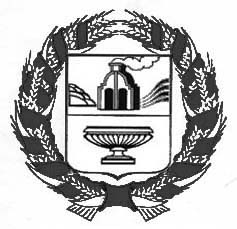 